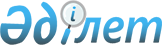 "Күршім ауданының ауылдық округтерінің 2019-2021 жылдарға арналған бюджеті туралы" Күршім аудандық мәслихатының 2019 жылғы 11 қаңтардағы № 33/2-VI шешіміне өзгерістер енгізу туралы
					
			Күшін жойған
			
			
		
					Шығыс Қазақстан облысы Күршім аудандық мәслихатының 2019 жылғы 24 сәуірдегі № 36/2-VI шешімі. Шығыс Қазақстан облысы Әділет департаментінде 2019 жылғы 21 мамырда № 5959 болып тіркелді. Күші жойылды - Шығыс Қазақстан облысы Күршім аудандық мәслихатының 2019 жылғы 30 желтоқсандағы № 46/2-VI шешімімен.
      Ескерту. Күші жойылды Шығыс Қазақстан облысы Күршім аудандық мәслихатының 30.12.2019 № 46/2-VI шешімімен (01.01.2020 бастап қолданысқа енгізіледі).

      РҚАО-ның ескертпесі.

      Құжаттың мәтінінде түпнұсқаның пунктуациясы мен орфографиясы сақталған.
      Қазақстан Республикасының 2008 жылғы 4 желтоқсандағы Бюджет кодексінің 109-1-бабына, Қазақстан Республикасының 2001 жылғы 23 қаңтардағы "Қазақстан Республикасындағы жергілікті мемлекеттік басқару және өзін-өзі басқару туралы" Заңының 6-бабы 1-тармағының 1) тармақшасына сәйкес, Күршім аудандық мәслихаты ШЕШІМ ҚАБЫЛДАДЫ:
      1. Күршім аудандық мәслихатының 2019 жылғы 11 қаңтардағы № 33/2-VI "Күршім ауданының ауылдық округтерінің 2019-2021 жылдарға арналған бюджеті туралы" (Нормативтік құқықтық актілерді мемлекеттік тіркеу тізілімінде 5-14-193 нөмірімен тіркелген, 2019 жылғы 15 ақпандағы № 7, 2019 жылғы 22 ақпандағы № 8 "Rayаn-Заря" аудандық газетінде және 2019 жылғы 30 қаңтардағы Қазақстан Республикасының нормативтік құқықтық актілерінің электрондық түрдегі Эталондық бақылау банкінде жарияланған) шешіміне мынадай өзгерістер енгізілсін:
      1 тармақ мынадай редакцияда жазылсын:
      "1. Күршім ауданының Күршім ауылдық округінің 2019-2021 жылдарға арналған бюджеті сәйкесінше 1, 2 және 3 қосымшаларға сәйкес, оның ішінде 2019 жылға мынадай көлемдерде бекітілсін:
      1) кірістер - 182819 мың теңге, оның ішінде:
      салықтық түсімдер - 44406 мың теңге;
      салықтық емес түсімдер - 480 мың теңге;
      негізгі капиталды сатудан түсетін түсімдер - 0,0 мың теңге;
      трансферттер түсімі - 137933 мың теңге;
      2) шығындар - 189801,6 мың теңге;
      3) таза бюджеттік кредиттеу - 0,0 мың теңге, оның ішінде:
      бюджеттік кредиттер - 0,0 мың теңге;
      бюджеттік кредиттерді өтеу - 0,0 мың теңге;
      4) қаржы активтерімен операциялар бойынша сальдо - 0,0 мың теңге, оның ішінде:
      қаржы активтерін сатып алу - 0,0 мың теңге;
      мемлекеттің қаржы активтерін сатудан түсетін түсімдер - 0,0 мың теңге;
      5) бюджет тапшылығы (профициті) - - 6982,6 мың теңге;
      6) бюджет тапшылығын қаржыландыру (профицитін пайдалану) - 6982,6 мың теңге, оның ішінде:
      қарыздар түсімі - 0,0 мың теңге;
      қарыздарды өтеу - 0,0 мың теңге;
      бюджет қаражатының пайдаланылатын қалдықтары - 6982,6 мың теңге;
      бюджет қаражаты қалдықтары - 6982,6 мың теңге.";
      3 тармақ мынадай редакцияда жазылсын:
      "3. Күршім ауданының Марқақөл ауылдық округінің 2019-2021 жылдарға арналған бюджеті сәйкесінше 1, 2 және 3 қосымшаларға сәйкес, оның ішінде 2019 жылға мынадай көлемдерде бекітілсін:
      1) кірістер - 48663 мың теңге, оның ішінде:
      салықтық түсімдер - 13940 мың теңге;
      салықтық емес түсімдер - 60 мың теңге;
      негізгі капиталды сатудан түсетін түсімдер - 0,0 мың теңге;
      трансферттер түсімі - 34663 мың теңге;
      2) шығындар - 49929,8 мың теңге;
      3) таза бюджеттік кредиттеу - 0,0 мың теңге, оның ішінде:
      бюджеттік кредиттер - 0,0 мың теңге;
      бюджеттік кредиттерді өтеу - 0,0 мың теңге;
      4) қаржы активтерімен операциялар бойынша сальдо - 0,0 мың теңге, оның ішінде:
      қаржы активтерін сатып алу - 0,0 мың теңге;
      мемлекеттің қаржы активтерін сатудан түсетін түсімдер - 0,0 мың теңге;
      5) бюджет тапшылығы (профициті) - - 1266,8 мың теңге;
      6) бюджет тапшылығын қаржыландыру (профицитін пайдалану) - 1266,8 мың теңге, оның ішінде:
      қарыздар түсімі - 0,0 мың теңге;
      қарыздарды өтеу - 0,0 мың теңге;
      бюджет қаражатының пайдаланылатын қалдықтары - 1266,8 мың теңге;
      бюджет қаражаты қалдықтары - 1266,8 мың теңге.";
      5 тармақ мынадай редакцияда жазылсын:
      "5. Күршім ауданының Сарыөлең ауылдық округінің 2019-2021 жылдарға арналған бюджеті сәйкесінше 1, 2 және 3 қосымшаларға сәйкес, оның ішінде 2019 жылға мынадай көлемдерде бекітілсін:
      1) кірістер - 33119 мың теңге, оның ішінде:
       салықтық түсімдер - 4473 мың теңге;
       салықтық емес түсімдер - 48 мың теңге;
       негізгі капиталды сатудан түсетін түсімдер - 0,0 мың теңге;
      трансферттер түсімі - 28598 мың теңге;
      2) шығындар - 34638,9 мың теңге;
      3) таза бюджеттік кредиттеу - 0,0 мың теңге, оның ішінде:
      бюджеттік кредиттер - 0,0 мың теңге;
      бюджеттік кредиттерді өтеу - 0,0 мың теңге;
      4) қаржы активтерімен операциялар бойынша сальдо - 0,0 мың теңге, оның ішінде:
      қаржы активтерін сатып алу - 0,0 мың теңге;
      мемлекеттің қаржы активтерін сатудан түсетін түсімдер - 0,0 мың теңге;
      5) бюджет тапшылығы (профициті) - - 1519,9 мың теңге;
      6) бюджет тапшылығын қаржыландыру (профицитін пайдалану) - 1519,9 мың теңге, оның ішінде:
      қарыздар түсімі - 0,0 мың теңге;
      қарыздарды өтеу - 0,0 мың теңге;
      бюджет қаражатының пайдаланылатын қалдықтары - 1519,9 мың теңге;
      бюджет қаражаты қалдықтары - 1519,9 мың теңге.";
      7 тармақ мынадай редакцияда жазылсын:
      "7. Күршім ауданының Қалжыр ауылдық округінің 2019-2021 жылдарға арналған бюджеті сәйкесінше 1, 2 және 3 қосымшаларға сәйкес, оның ішінде 2019 жылға мынадай көлемдерде бекітілсін:
      1) кірістер - 32176 мың теңге, оның ішінде:
      салықтық түсімдер - 5100 мың теңге;
      салықтық емес түсімдер - 0,0 мың теңге;
      негізгі капиталды сатудан түсетін түсімдер - 0,0 мың теңге;
      трансферттер түсімі - 27076 мың теңге;
      2) шығындар - 34128,6 мың теңге;
      3) таза бюджеттік кредиттеу - 0,0 мың теңге, оның ішінде:
      бюджеттік кредиттер - 0,0 мың теңге;
      бюджеттік кредиттерді өтеу - 0,0 мың теңге;
      4) қаржы активтерімен операциялар бойынша сальдо - 0,0 мың теңге, оның ішінде:
      қаржы активтерін сатып алу - 0,0 мың теңге;
      мемлекеттің қаржы активтерін сатудан түсетін түсімдер - 0,0 мың теңге;
      5) бюджет тапшылығы (профициті) - - 1952,6 мың теңге;
      6) бюджет тапшылығын қаржыландыру (профицитін пайдалану) - 1952,6 мың теңге, оның ішінде:
      қарыздар түсімі - 0,0 мың теңге;
      қарыздарды өтеу - 0,0 мың теңге;
      бюджет қаражатының пайдаланылатын қалдықтары - 1952,6 мың теңге;
      бюджет қаражаты қалдықтары - 1952,6 мың теңге.";
      9 тармақ мынадай редакцияда жазылсын:
      "9. Күршім ауданының Боран ауылдық округінің 2019-2021 жылдарға арналған бюджеті сәйкесінше 1, 2 және 3 қосымшаларға сәйкес, оның ішінде 2019 жылға мынадай көлемдерде бекітілсін:
      1) кірістер - 34987 мың теңге, оның ішінде:
      салықтық түсімдер - 5077 мың теңге;
      салықтық емес түсімдер - 0,0 мың теңге;
      негізгі капиталды сатудан түсетін түсімдер - 0,0 мың теңге;
      трансферттер түсімі - 29910 мың теңге;
      2) шығындар - 35577,2 мың теңге;
      3) таза бюджеттік кредиттеу - 0,0 мың теңге, оның ішінде:
      бюджеттік кредиттер - 0,0 мың теңге;
      бюджеттік кредиттерді өтеу - 0,0 мың теңге;
      4) қаржы активтерімен операциялар бойынша сальдо - 0,0 мың теңге, оның ішінде:
      қаржы активтерін сатып алу - 0,0 мың теңге;
      мемлекеттің қаржы активтерін сатудан түсетін түсімдер - 0,0 мың теңге;
      5) бюджет тапшылығы (профициті) - - 590,2 мың теңге;
      6) бюджет тапшылығын қаржыландыру (профицитін пайдалану) - 590,2 мың теңге, оның ішінде:
      қарыздар түсімі - 0,0 мың теңге;
      қарыздарды өтеу - 0,0 мың теңге;
      бюджет қаражатының пайдаланылатын қалдықтары - 590,2 мың теңге;
      бюджет қаражаты қалдықтары - 590,2 мың теңге.";
      аталған шешімнің 1, 4, 7, 10, 13 қосымшалары осы шешімнің 1, 2, 3, 4, 5 қосымшаларға сәйкес жаңа редакцияда жазылсын.
      2.  Осы шешім 2019 жылғы 1 қаңтардан бастап қолданысқа енгізіледі. Күршім ауданының Күршім ауылдық округінің 2019 жылға арналған бюджеті 2019 жыл Күршім ауданының Марқакөл ауылдық округінің 2019 жылға арналған бюджеті 2019 жыл Күршім ауданының Сарыөлең ауылдық округінің 2019 жылға арналған бюджеті 2019 жыл Күршім ауданының Қалжыр ауылдық округінің 2019 жылға арналған бюджеті 2019 жыл Күршім ауданының Боран ауылдық округінің 2019 жылға арналған бюджеті 2019 жыл
					© 2012. Қазақстан Республикасы Әділет министрлігінің «Қазақстан Республикасының Заңнама және құқықтық ақпарат институты» ШЖҚ РМК
				
      Сессия төрағасы

Н. Кудабаева

      Күршім аудандық

      мәслихат хатшысы

М. Сағанақов
Күршім 
аудандық мәслихатының 
2019 жылғы 24 сәуірдегі 
№ 36/2-VI шешіміне 1 қосымшаКүршім 
аудандық мәслихатының 
2019 жылғы 11 қантардағы 
№ 33/2-VI шешіміне 1 қосымша
Санаты
Санаты
Санаты
Санаты
Барлығы (мың теңге)
Сыныбы
Сыныбы
Сыныбы
Барлығы (мың теңге)
Ішкі сыныбы
Ішкі сыныбы
Барлығы (мың теңге)
Атауы
Барлығы (мың теңге)
1
2
3
4
5
I. Кірістер
182819
1
Салықтық түсімдер
44406
01
Табыс салығы 
20102
2
Жеке табыс салығы
20102
04
Меншікке салынатын салықтар 
24304
1
Мүлікке салынатын салықтар
308
3
Жер салығы
2076
4
Көлік құралдарына салынатын салық
21920
Заңды тұлғалардан көлiк құралдарына салынатын салық
1170
Жеке тұлғалардан көлiк құралдарына салынатын салық
20750
2
Салықтық емес түсiмдер
480
01
Мемлекеттік меншіктен түсетін кірістер
480
5
Мемлекет меншігіндегі мүлікті жалға беруден түсетін кірістер
480
4
Трансферттер түсімі
137933
02
Мемлекеттік басқарудың жоғары тұрған органдарынан түсетін трансферттер
137933
3
Аудандардың (облыстық маңызы бар қаланың) бюджетінен трансферттер
137933
Ағымдағы нысаналы трансферттер
112074
Субвенциялар
25859
Функционалдық топ
Функционалдық топ
Функционалдық топ
Функционалдық топ
Функционалдық топ
Барлығы (мың теңге)
Кіші функция
Кіші функция
Кіші функция
Кіші функция
Барлығы (мың теңге)
Бюджеттік бағдарламалардың әкімшісі
Бюджеттік бағдарламалардың әкімшісі
Бюджеттік бағдарламалардың әкімшісі
Барлығы (мың теңге)
Бағдарлама
Бағдарлама
Барлығы (мың теңге)
Атауы
Барлығы (мың теңге)
1
2
3
4
5
6
II. Шығындар
189801,6
01
Жалпы сипаттағы мемлекеттік қызметтер
28933
1
Мемлекеттiк басқарудың жалпы функцияларын орындайтын өкiлдi, атқарушы және басқа органдар
28933
124
Аудандық маңызы бар қала, ауыл, кент, ауылдық округ әкімінің аппараты
28933
001
Аудандық маңызы бар қала, ауыл, кент, ауылдық округ әкімінің қызметін қамтамасыз ету жөніндегі қызметтер
28933
07
Тұрғын үй-коммуналдық шаруашылық
149216,6
3
Елді-мекендерді көркейту
149216,6
124
Аудандық маңызы бар қала, ауыл, кент, ауылдық округ әкімінің аппараты
149216,6
008
Елді мекендердегі көшелерді жарықтандыру
20355
009
Елді мекендердің санитариясын қамтамасыз ету
2348
010
Жерлеу орындарын ұстау және туыстары жоқ адамдарды жерлеу
74
011
Елді мекендерді абаттандыру мен көгалдандыру
126439,6
12
Көлiк және коммуникация
11652
1
Автомобиль көлiгi
11652
124
Аудандық маңызы бар қала, ауыл, кент, ауылдық округ әкімінің аппараты
11652
013
Аудандық маңызы бар қалаларда, ауылдарда, кенттерде, ауылдық округтерде автомобиль жолдарының жұмыс істеуін қамтамасыз ету
11652
ІІІ. ТАЗА БЮДЖЕТТІК КРЕДИТТЕУ
0
Бюджеттік кредиттер
0
Бюджеттік кредиттерді өтеу
0
IV. ҚАРЖЫ АКТИВТЕРІМЕН ОПЕРАЦИЯЛАР БОЙЫНША САЛЬДО
0
Қаржы активтерін сатып алу
0
Мемлекеттің қаржы активтерін сатудан түсетін түсімдер
0
V. БЮДЖЕТ ТАПШЫЛЫҒЫ (ПРОФИЦИТІ)
-6982,6
VI. БЮДЖЕТ ТАПШЫЛЫҒЫН ҚАРЖЫЛАНДЫРУ (ПРОФИЦИТІ Н ПАЙДАЛАНУ)
6982,6
Қарыздар түсімі
0
Қарыздарды өтеу
0
Бюджет қаражатының пайдаланылатын қалдықтары
6982,6
Бюджет қаражаты қалдықтары
6982,6Күршім 
аудандық мәслихатының 
2019 жылғы 24 сәуірдегі 
№ 36/2-VI шешіміне 2 қосымшаКүршім 
аудандық мәслихатының 
2019 жылғы 11 қантардағы 
№ 33/2-VI шешіміне 4 қосымша
Санаты
Санаты
Санаты
Санаты
Барлығы (мың теңге)
Сыныбы
Сыныбы
Сыныбы
Барлығы (мың теңге)
Ішкі сыныбы
Ішкі сыныбы
Барлығы (мың теңге)
1
2
3
4
5
I. Кірістер
48663
1
Салықтық түсімдер
13940
01
 Табыс салығы 
3000
2
Жеке табыс салығы
3000
04
 Меншікке салынатын салықтар 
10940
1
Мүлікке салынатын салықтар
85
3
Жер салығы
675
4
Көлiк құралдарына салынатын салық
10180
Заңды тұлғалардан көлiк құралдарына салынатын салық
180
Жеке тұлғалардан көлiк құралдарына салынатын салық
10000
2
Салықтық емес түсімдер
60
01
Мемлекеттік меншіктен түскен түсімдер
60
5
Мемлекет меншігіндегі жалға берілген мүліктен түскен түсім
60
4
Трансферттер түсімі
34663
02
Мемлекеттiк басқарудың жоғары тұрған органдарынан түсетiн трансферттер
34663
3
Аудандардың (облыстық маңызы бар қаланың) бюджетінен трансферттер
34663
Ағымдағы нысаналы трансферттер
11779
Субвенциялар
22884
Функционалдық топ
Функционалдық топ
Функционалдық топ
Функционалдық топ
Функционалдық топ
Барлығы (мың теңге)
Кіші функция
Кіші функция
Кіші функция
Кіші функция
Барлығы (мың теңге)
Бюджеттік бағдарламалардың әкімшісі
Бюджеттік бағдарламалардың әкімшісі
Бюджеттік бағдарламалардың әкімшісі
Барлығы (мың теңге)
Бағдарлама
Бағдарлама
Барлығы (мың теңге)
Атауы
Барлығы (мың теңге)
1
2
3
4
5
6
II. Шығындар
49929,8
01
Жалпы сипаттағы мемлекеттiк қызметтер
24663
1
Мемлекеттiк басқарудың жалпы функцияларын орындайтын өкiлдi, атқарушы және басқа органдар
24663
124
Аудандық маңызы бар қала, ауыл, кент, ауылдық округ әкімінің аппараты
24663
001
Аудандық маңызы бар қала, ауыл, кент, ауылдық округ әкімінің қызметін қамтамасыз ету жөніндегі қызметтер
24663
07
Тұрғын үй-коммуналдық шаруашылық
24000
2
Коммуналдық шаруашылық
4920
124
Аудандық маңызы бар қала, ауыл, кент, ауылдық округ әкімінің аппараты
4920
014
Елді мекендерді сумен жабдықтауды ұйымдастыру
4920
3
Елді-мекендерді көркейту
19080
124
Аудандық маңызы бар қала, ауыл, кент, ауылдық округ әкімінің аппараты
19080
008
Елді мекендердегі көшелерді жарықтандыру
6780
009
Елді мекендердің санитариясын қамтамасыз ету
520
010
Жерлеу орындарын күтіп ұстау және туған-туысы жоқтарды жерлеу
70
011
Елді мекендерді абаттандыру және көгалдандыру
11710
12
Көлік және коммуникация
1266,8
1
Автомобиль көлігі
1266,8
124
Аудандық маңызы бар қала, ауыл, кент, ауылдық округ әкімінің аппараты
1266,8
013
Аудандық маңызы бар қалаларда, ауылдарда, кенттерде, ауылдық округтерде автомобиль жолдарының жұмыс істеуін қамтамасыз ету
1266,8
ІІІ. ТАЗА БЮДЖЕТТІК КРЕДИТТЕУ
0
Бюджеттік кредиттер
0
Бюджеттік кредиттерді өтеу
0
IV. ҚАРЖЫ АКТИВТЕРІМЕН ОПЕРАЦИЯЛАР БОЙЫНША САЛЬДО
0
Қаржы активтерін сатып алу
0
Мемлекеттің қаржы активтерін сатудан түсетін түсімдер
0
 V. БЮДЖЕТ ТАПШЫЛЫҒЫ (ПРОФИЦИТІ)
-1266,8
VI. БЮДЖЕТ ТАПШЫЛЫҒЫН ҚАРЖЫЛАНДЫРУ (ПРОФИЦИТІН ПАЙДАЛАНУ)
1266,8
Қарыздар түсімі
0
Қарыздарды өтеу
0
Бюджет қаражатының пайдаланылатын қалдықтары
1266,8
Бюджет қаражаты қалдықтары
1266,8Күршім 
аудандық мәслихатының 
2019 жылғы 24 сәуірдегі 
№ 36/2-VI шешіміне 3 қосымшаКүршім 
аудандық мәслихатының 
2019 жылғы 11 қантардағы 
№ 33/2-VI шешіміне 7 қосымша
Санаты
Санаты
Санаты
Санаты
Барлығы (мың теңге)
Сыныбы
Сыныбы
Сыныбы
Барлығы (мың теңге)
Ішкі сыныбы
Ішкі сыныбы
Барлығы (мың теңге)
1
2
3
4
5
I. Кірістер 
33119
1
Салықтық түсімдер
4473
01
Табыс салығы 
1001
2
Жеке табыс салығы
1001
04
Меншікке салынатын салықтар 
3472
1
Мүлікке салынатын салықтар
38
3
Жер салығы
269
4
Көлік құралдарына салынатын салық
3165
Заңды тұлғалардан көлiк құралдарына салынатын салық
21
Жеке тұлғалардан көлiк құралдарына салынатын салық
3144
2
Салықтық емес түсiмдер
48
01
Мемлекеттік меншіктен түсетін кірістер
48
5
Мемлекет меншігіндегі мүлікті жалға беруден түсетін кірістер
48
 4
Трансферттер түсімі
28598
02
Мемлекеттік басқарудың жоғары тұрған органдарынан түсетін трансферттер
28598
3
Аудандардың (облыстық маңызы бар қаланың) бюджетінен трансферттер
28598
Ағымдағы нысаналы трансферттер
11136
Субвенциялар
17462
Функционалдық топ
Функционалдық топ
Функционалдық топ
Функционалдық топ
Функционалдық топ
Барлығы (мың теңге)
Кіші функция
Кіші функция
Кіші функция
Кіші функция
Барлығы (мың теңге)
Бюджеттік бағдарламалардың әкімшісі
Бюджеттік бағдарламалардың әкімшісі
Бюджеттік бағдарламалардың әкімшісі
Барлығы (мың теңге)
Бағдарлама
Бағдарлама
Барлығы (мың теңге)
Атауы
Барлығы (мың теңге)
1
2
3
4
5
6
II. Шығындар
34638,9
01
Жалпы сипаттағы мемлекеттік қызметтер
19698
1
Мемлекеттiк басқарудың жалпы функцияларын орындайтын өкiлдi, атқарушы және басқа органдар
19698
124
Аудандық маңызы бар қала, ауыл, кент, ауылдық округ әкімінің аппараты
19698
001
Аудандық маңызы бар қала, ауыл, кент, ауылдық округ әкімінің қызметін қамтамасыз ету жөніндегі қызметтер
19698
07
Тұрғын үй-коммуналдық шаруашылық
14940,9
3
Елді-мекендерді көркейту
14940,9
124
Аудандық маңызы бар қала, ауыл, кент, ауылдық округ әкімінің аппараты
14940,9
008
Елді мекендердегі көшелерді жарықтандыру
2583,9
009
Елді мекендердің санитариясын қамтамасыз ету
786
011
Елді мекендерді абаттандыру мен көгалдандыру
11571
ІІІ. ТАЗА БЮДЖЕТТІК КРЕДИТТЕУ
0
Бюджеттік кредиттер
0
Бюджеттік кредиттерді өтеу
0
IV. ҚАРЖЫ АКТИВТЕРІМЕН ОПЕРАЦИЯЛАР БОЙЫНША САЛЬДО
0
Қаржы активтерін сатып алу
0
Мемлекеттің қаржы активтерін сатудан түсетін түсімдер
0
V. БЮДЖЕТ ТАПШЫЛЫҒЫ (ПРОФИЦИТІ)
-1519,9
VI.БЮДЖЕТ ТАПШЫЛЫҒЫН ҚАРЖЫЛАНДЫРУ (ПРОФИЦИТІ Н ПАЙДАЛАНУ)
1519,9
Қарыздар түсімі
0
Қарыздарды өтеу
0
Бюджет қаражатының пайдаланылатын қалдықтары
1519,9
Бюджет қаражаты қалдықтары
1519,9Күршім 
аудандық мәслихатының 
2019 жылғы 24 сәуірдегі 
№ 36/2-VI шешіміне 4 қосымшаКүршім 
аудандық мәслихатының 
2019 жылғы 11 қантардағы 
№ 33/2-VI шешіміне 
10 қосымша
Санаты
Санаты
Санаты
Санаты
Барлығы (мың теңге)
Сыныбы
Сыныбы
Сыныбы
Барлығы (мың теңге)
Ішкі сыныбы
Ішкі сыныбы
Барлығы (мың теңге)
1
2
3
4
5
I.Кірістер 
32176
1
Салықтық түсімдер
5100
01
Табыс салығы 
1180
2
Жеке табыс салығы
1180
04
Меншікке салынатын салықтар 
3920
1
Мүлікке салынатын салықтар
40
3
Жер салығы
200
4
Көлік құралдарына салынатын салық
3680
Заңды тұлғалардан көлiк құралдарына салынатын салық
280
Жеке тұлғалардан көлiк құралдарына салынатын салық
3400
 4
Трансферттер түсімі 
27076
02
Мемлекеттік басқарудың жоғары тұрған органдарынан түсетін трансферттер
27076
3
Аудандық (облыстық маңызы бар қаланың) бюджетінен түсетін трансферттер
27076
Ағымдағы нысаналы трансферттер
11149
Субвенциялар
15927
Функционалдық топ
Функционалдық топ
Функционалдық топ
Функционалдық топ
Функционалдық топ
Барлығы (мың теңге)
Кіші функция
Кіші функция
Кіші функция
Кіші функция
Барлығы (мың теңге)
Бюджеттік бағдарламалардың әкімшісі
Бюджеттік бағдарламалардың әкімшісі
Бюджеттік бағдарламалардың әкімшісі
Барлығы (мың теңге)
Бағдарлама
Бағдарлама
Барлығы (мың теңге)
Атауы
Барлығы (мың теңге)
1
2
3
4
5
6
II. Шығындар
34128,6
01
Жалпы сипаттағы мемлекеттік қызметтер
17076
1
Мемлекеттiк басқарудың жалпы функцияларын орындайтын өкiлдi, атқарушы және басқа органдар
17076
124
Аудандық маңызы бар қала, ауыл, кент, ауылдық округ әкімінің аппараты
17076
001
Аудандық маңызы бар қала, ауыл, кент, ауылдық округ әкімінің қызметін қамтамасыз ету жөніндегі қызметтер
17076
07
Тұрғын үй-коммуналдық шаруашылық
14081,6
2
Коммуналдық шаруашылық
1269,6
124
Аудандық маңызы бар қала, ауыл, кент, ауылдық округ әкімінің аппараты
1269,6
014
Елді мекендерді сумен жабдықтауды ұйымдастыру
1269,6
3
Елді -мекендерді көркейту
12812
124
Аудандық маңызы бар қала, ауыл, кент, ауылдық округ әкімінің аппараты
12812
008
Елді мекендердегі көшелерді жарықтандыру
1900
009
Елді мекендердің санитариясын қамтамасыз ету
482
011
Елді мекендерді абаттандыру мен көгалдандыру
10430
12
Көлiк және коммуникация
2971
1
Автомобиль көлiгi
2971
124
Аудандық маңызы бар қала, ауыл, кент, ауылдық округ әкімінің аппараты
2971
013
Аудандық маңызы бар қалаларда, ауылдарда, кенттерде, ауылдық округтерде автомобиль жолдарының жұмыс істеуін қамтамасыз ету
2971
ІІІ. ТАЗА БЮДЖЕТТІК КРЕДИТТЕУ 
0
Бюджеттік кредиттер
0
Бюджеттік кредиттерді өтеу
0
IV. ҚАРЖЫ АКТИВТЕРІМЕН ОПЕРАЦИЯЛАР БОЙЫНША САЛЬДО
0
Қаржы активтерін сатып алу
0
Мемлекеттің қаржы активтерін сатудан түсетін түсімдер
0
V. БЮДЖЕТ ТАПШЫЛЫҒЫ (ПРОФИЦИТІ)
-1952,6
VI.БЮДЖЕТ ТАПШЫЛЫҒЫН ҚАРЖЫЛАНДЫРУ (ПРОФИЦИТІ Н ПАЙДАЛАНУ)
1952,6
Қарыздар түсімі 
0
Қарыздарды өтеу
0
Бюджет қаражатының пайдаланылатын қалдықтары 
1952,6
Бюджет қаражаты қалдықтары
1952,6Күршім 
аудандық мәслихатының 
2019 жылғы 24 сәуірдегі 
№ 36/2-VI шешіміне 5 қосымшаКүршім 
аудандық мәслихатының 
2019 жылғы 11 қантардағы 
№ 33/2-VI шешіміне 
13 қосымша
Санаты
Санаты
Санаты
Санаты
Барлығы (мың теңге)
Сыныбы
Сыныбы
Сыныбы
Барлығы (мың теңге)
Ішкі сыныбы
Ішкі сыныбы
Барлығы (мың теңге)
1
2
3
4
5
I. Кірістер 
34987
1
Салықтық түсімдер
5077
01
Табыс салығы 
1262
2
Жеке табыс салығы
1262
04
Меншікке салынатын салықтар 
3815
1
Мүлікке салынатын салықтар
64
3
Жер салығы
244
4
Көлік құралдарына салынатын салық
3507
Жеке тұлғалардан көлiк құралдарына салынатын салық
3507
4
Трансферттер түсімі 
29910
02
Мемлекеттік басқарудың жоғары тұрған органдарынан түсетін трансферттер
29910
3
Аудандардың (облыстық маңызы бар қалалардың) бюджетінен трансферттер
29910
Ағымдағы нысаналы трансферттер
11162
 Субвенциялар
18748
Функционалдық топ
Функционалдық топ
Функционалдық топ
Функционалдық топ
Функционалдық топ
Барлығы (мың теңге)
Кіші функция
Кіші функция
Кіші функция
Кіші функция
Барлығы (мың теңге)
Бюджеттік бағдарламалардың әкімшісі
Бюджеттік бағдарламалардың әкімшісі
Бюджеттік бағдарламалардың әкімшісі
Барлығы (мың теңге)
Бағдарлама
Бағдарлама
Барлығы (мың теңге)
Атауы
Барлығы (мың теңге)
1
2
3
4
5
6
II. Шығындар
35577,2
01
Жалпы сипаттағы мемлекеттік қызметтер
20160,2
1
Мемлекеттiк басқарудың жалпы функцияларын орындайтын өкiлдi, атқарушы және басқа органдар
20160,2
124
Аудандық маңызы бар қала, ауыл, кент, ауылдық округ әкімінің аппараты
20160,2
001
Аудандық маңызы бар қала, ауыл, кент, ауылдық округ әкімінің қызметін қамтамасыз ету жөніндегі қызметтер
19910
022
Мемлекеттік органның күрделі шығыстары
250,2
07
Тұрғын үй-коммуналдық шаруашылық
15077
3
Елді мекендерді көркейту
15077
124
Аудандық маңызы бар қала, ауыл, кент, ауылдық округ әкімінің аппараты
15077
008
Елді мекендердегі көшелерді жарықтандыру
3247
009
Елді мекендердің санитариясын қамтамасыз ету
738
010
Жерлеу орындарын ұстау және туыстары жоқ адамдарды жерлеу
23
011
Елді мекендерді абаттандыру және көгалдандыру
11069
12
Көлiк және коммуникация
340
1
Автомобиль көлiгi
340
124
Аудандық маңызы бар қала, ауыл, кент, ауылдық округ әкімінің аппараты
340
013
Аудандық маңызы бар қалаларда, ауылдарда, кенттерде, ауылдық округтерде автомобиль жолдарының жұмыс істеуін қамтамасыз ету
340
ІІІ. ТАЗА БЮДЖЕТТІК КРЕДИТТЕУ
0
Бюджеттік кредиттер
0
Бюджеттік кредиттерді өтеу
0
IV. ҚАРЖЫ АКТИВТЕРІМЕН ОПЕРАЦИЯЛАР БОЙЫНША САЛЬДО
0
Қаржы активтерін сатып алу
0
Мемлекеттің қаржы активтерін сатудан түсетін түсімдер 
0
V. БЮДЖЕТ ТАПШЫЛЫҒЫ (ПРОФИЦИТІ)
- 590,2
VI.БЮДЖЕТ ТАПШЫЛЫҒЫН ҚАРЖЫЛАНДЫРУ (ПРОФИЦИТІ Н ПАЙДАЛАНУ)
590,2
Қарыздар түсімі 
0
Қарыздарды өтеу
0
Бюджет қаражатының пайдаланылатын қалдықтары 
590,2
Бюджет қаражаты қалдықтары
590,2